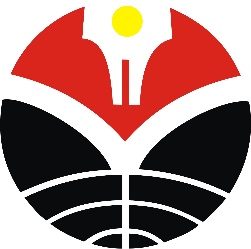 FORM 4 LEMBAR CHECKLIST PENYELESAIAN MATA KULIAHNama Mahasiwa	:	...........................................................................................NIM	:	...........................................................................................Jumlah SKS = ..... (.	%)Bandung, ...................................Mengetahui,		Mahasiswa,Tim Penyelesaian Study……………………………..		.................................................NIP.								NIM.NoMata KuliahSKSNilaiKeterangan1.2.3.4.5.6.7.8.9.10.11.12.13.Dst.